ДОГОВОР № на оказание платных медицинских услуг  г. Лесной                                                          		                        «____» _____________ 2020 г.Федеральное государственное бюджетное учреждение здравоохранения «Центр гигиены и эпидемиологии № 91 Федерального медико-биологического агентства» (ФГБУЗ ЦГиЭ № 91 ФМБА России), именуемое в дальнейшем Исполнитель, в лице главного врача Перминовой Светланы Ивановны, действующей на основании Устава, с одной стороны и _____________________________________________________________________________________, именуемый в дальнейшем Заказчик, с другой стороны, заключили настоящий договор о нижеследующем:ПРЕДМЕТ ДОГОВОРА.Исполнитель обязуется оказать Заказчику платные медицинские услуги, указанные в п.п. 1.2. настоящего договора, а Заказчик обязуется оплатить их на условиях, предусмотренных настоящим договором.Перечень оказываемых услуг по настоящему договору: (нужное отметить)-	профессиональная гигиеническая подготовка и аттестация по очной форме обучения;-	профессиональная гигиеническая подготовка и аттестация по очно-заочной форме обучения;-	профессиональная гигиеническая подготовка и аттестация по заочной форме обучения;-	профессиональная гигиеническая подготовка и аттестация по заочной форме обучения с применением дистанционных технологий;-	профессиональная гигиеническая подготовка и аттестация специалистов, занимающихся дезинфекционной деятельностью (очно-заочная форма обучения).Планируемый срок оказания услуг: в день заключения договора.СТОИМОСТЬ УСЛУГ, СРОК И ПОРЯДОК ИХ ОПЛАТЫСтоимость услуг по настоящему договору составляет:_________________________________рублей (___________________________________________________________________________) рублей.Стоимость установлена в соответствии с Прейскурантом ФГБУЗ ЦГиЭ № 91 ФМБА России. Прейскурант находится в здании ФГБУЗ ЦГиЭ № 91 ФМБА России в доступном для ознакомления месте и на официальном сайте www.cge91.ruОплата услуг осуществляется Заказчиком путем внесения денежных средств в кассу Исполнителя на основании квитанции.Оказание предусмотренных настоящим договором услуг осуществляется Исполнителем после их оплаты Заказчиком.ПРАВА И ОБЯЗАННОСТИ СТОРОНИсполнитель обязуется:Провести профессиональную гигиеническую подготовку и аттестацию знаний по результатам профессиональной гигиенической подготовкиИсполнитель принимает меры по обеспечению выполнения ФЗ № 152 «О персональных данных», т.е. собирает, защищает персональные данные заказчика, регистрируется в реестре держателей баз данных и т.п.Заказчик обязуется:оплатить оказываемые услуги по настоящему договорусоблюдать условия настоящего договора.ОТВЕТСТВЕННОСТЬ СТОРОНВ случае ненадлежащего исполнения настоящего договора одной из сторон, повлекшего неблагоприятные последствия для другой стороны, ответственность наступает согласно действующему законодательству Российской Федерации.Сторона, считающая, что ее права по настоящему договору нарушены, вправе предъявить другой стороне свои претензии в письменной форме. Сторона, получившая претензию, обязана ответить на нее в срок до 30 дней с момента ее получения. В случае неполучения ответа сторона, предъявившая претензию, вправе обратиться в суд.Стороны освобождаются от ответственности за частичное или полное неисполнение обязательств по настоящему договору, если это неисполнение явилось следствием непреодолимой силы или других форс-мажорных обстоятельств, возникших после заключения настоящего договора.ПРОЧИЕ УСЛОВИЯНастоящий договор вступает в силу с момента его подписания и действует до полного и надлежащего исполнения сторонами всех обязательств.Настоящий договор составлен в двух экземплярах, один из которых находится у Исполнителя. второй – у Заказчика..РЕКВИЗИТЫ СТОРОНЗАКАЗЧИК: Ф.И.О.:_____________________________________________________________________________Адрес места жительства:______________________________________________________________Телефон:____________________________________________________________________________ Паспорт серия_______ №___________, выдан ______________________________________________________________________________________________________________________________ИСПОЛНИТЕЛЬ: Федеральное государственное бюджетное учреждение здравоохранения «Центр гигиены и эпидемиологии № 91 Федерального медико-биологического агентства» (ФГБУЗ ЦГиЭ № 91 ФМБА России) ОГРН 1026601766718, ИНН 6630007969, КПП 668101001Адрес местонахождения, указанный в учредительных документах (почтовый адрес): 624200, Свердловская обл., г.Лесной, ул.Энгельса, д.3, тел./факс: 8(34342)37574, E-mail: cge91@cge91.ru Свидетельство о внесении в ЕГРЮЛ: серия 66 №006919376 от 17.08.2011г., выдано инспекцией ФНС по г.Лесному Свердловской обл.Лицензия на осуществление медицинской деятельности: №ФС-66-01-001924 от 26.10.2015г., выдана Территориальным органом Росздравнадзора по Свердловской области, 620014, г.Екатеринбург, ул.Попова, д.30, тел. 8(343)371-06-88, срок действия лицензии – бессрочно.ПОДПИСИ СТОРОН:Исполнитель:Заказчик:Главный врач ФГБУЗ ЦГиЭ № 91 ФМБА России   _______________/Перминова С.И.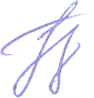 ___________________ /__________________     подпись                      фамилия, инициалыМ.П.